FOUR SEASONS DubaiTel: NOT_SETEmail: NOT_SETOPENING DATE: November 2014GENERAL MANAGER: Leonardo BaiocchiPhysical FeaturesArchitect:The Pearl SpaNumber of Treatment Rooms: 10Includes luxurious Couple's Spa SuiteProduct Lines:Sodashi, Dr Burgener Switzerland, Knesko, Biologique RechercheSpecial Facilities:Deluxe aqua thermal experiencesIndoor swimming pool topped by a glass canopyFull men’s and women’s changing and relaxation areasJuice barLa Sirene Coiffure plus men’s grooming loungeDiningRestaurant: SuqRecreationOn-site ActivitiesBeach: 270 metre (886 foot) natural beach; offers kayaks, dinghies and catamarans, paddleboards for use by guestsMeetings and EventsTotal size: 12,906 sq.ft. / 1,992 sq. m.Largest Ballroom: 6,351 sq.ft. / 590 sq. m.Banquet Capacity: 360Additional Meeting Rooms: 4 additional spaces accommodating sit-down events from 20 to 60PRESS CONTACTS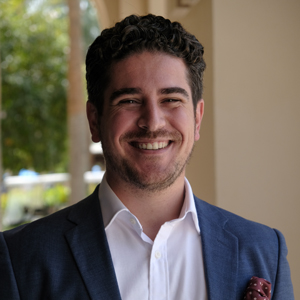 Ghaith Adnan Senior Director of Public Relations and CommunicationsJumeirah RoadDubaiUnited Arab Emiratesghaith.adnan@fourseasons.com+ 971 4 270 7884